Информация о заседании постоянной комиссии Думы Ханкайского муниципального района по местному самоуправлению, правопорядку и законности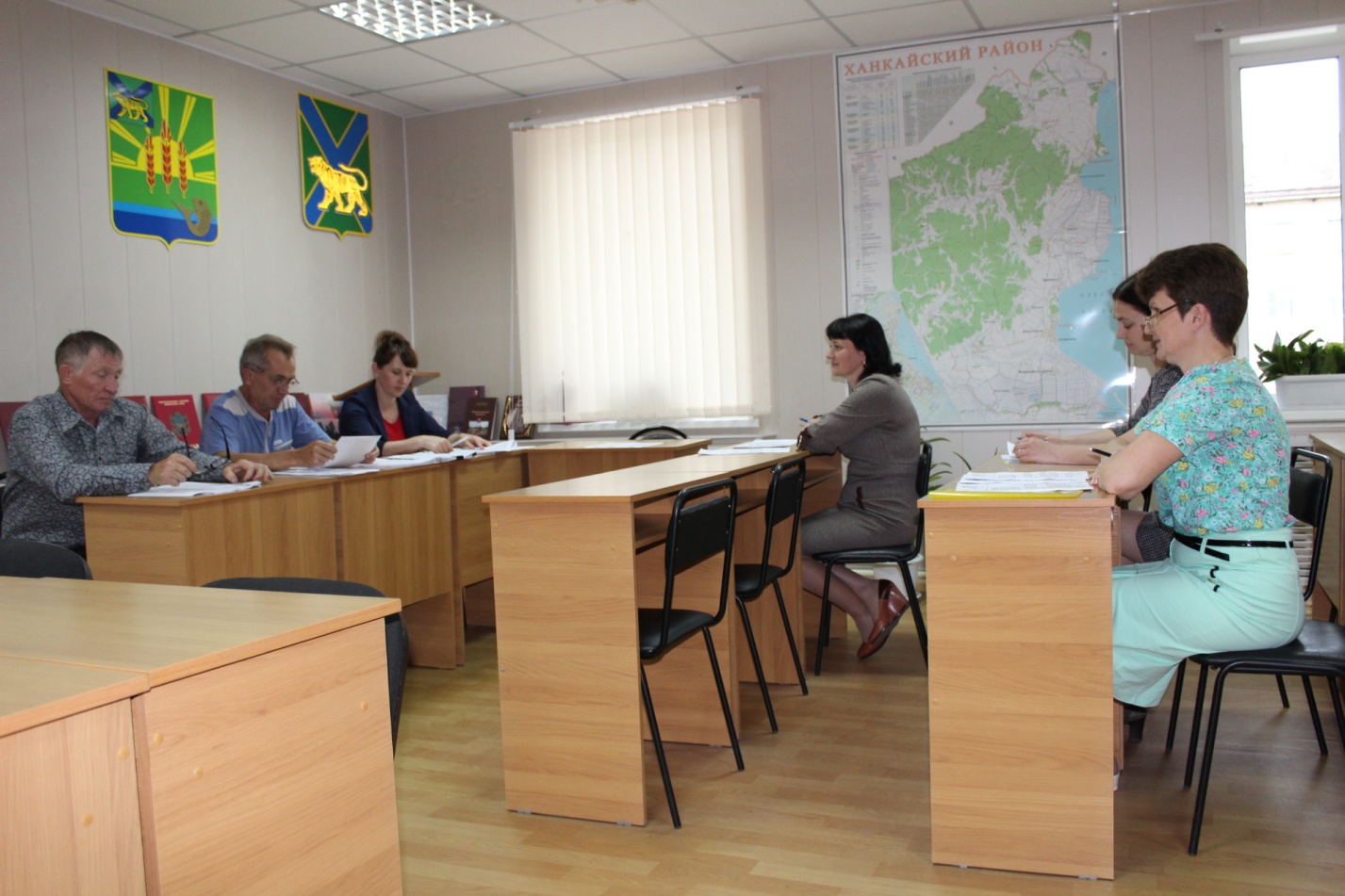 Дата проведения: 19.06.2017Время и место проведения: 14.30, Дума Ханкайского муниципального района, ул. Октябрьская, 6.Состав комиссии - 5 человек: Вальк С.В., Галевич Е.М., Заяц М.А., Козырев В.М., Колыпайло С.И.Присутствовали депутаты комиссии: Вальк С.В., Заяц М.А., Козырев В.М.Кворум: необходимо присутствие 3 депутатов.В работе комиссии приняли участие: Литовченко Е.Н. – председатель Думы Ханкайского муниципального района, Вдовина А.К. – заместитель главы Администрации Ханкайского муниципального района, начальник управления делами, Голиус О.А. – начальник отдела по организационной работе и организации контроля Администрации Ханкайского муниципального района. Руководитель аппарата Думы 					     О.А. Мороз№ п/пНаименование вопросаРезультат рассмотренияО реализации муниципальной программы «Реализация муниципальной политики в Ханкайском муниципальном районе» на 2014-2020 годы.1. Вынести данный проект решения на рассмотрение Думы Ханкайского муниципального района.2. Рекомендовать Думе Ханкайского муниципального района принять указанный проект решения.3. Поручить Вальк С.В. – председателю комиссии по бюджету, налогам, финансам, экономике и земельным отношениям выступить на заседании Думы с докладом по данному вопросу.О внесении изменений в Положение о представлении лицом, замещающим муниципальную должность, должность муниципальной службы в органах местного самоуправления Ханкайского муниципального района, сведений о своих расходах, а также о расходах своих супруги (супруга) и несовершеннолетних детей и осуществлении контроля за соответствием расходов указанного лица, расходов его супруги (супруга) и несовершеннолетних детей их доходам, утвержденное решением Думы Ханкайского муниципального района от 27.08.2013 № 381».1. Удовлетворить ходатайство Администрации Ханкайского муниципального района и перенести рассмотрение проекта решения на август 2017 года.О назначении дополнительных выборов депутатов Думы Ханкайского муниципального района пятого созыва по одномандатному  избирательному округу № 101. Вынести данный проект решения на рассмотрение Думы Ханкайского муниципального района.2. Рекомендовать Думе Ханкайского муниципального района принять указанный проект решения.3. Поручить Вальк С.В. – председателю комиссии по бюджету, налогам, финансам, экономике и земельным отношениям выступить на заседании Думы с докладом по данному вопросу.О протесте прокуратуры Ханкайского района на решение Думы Ханкайского муниципального района от 27.08.2013 № 373 «Об утверждении Положения об организации и осуществлении мероприятий по мобилизационной подготовке муниципальных мероприятий и учреждений, находящихся на территории Ханкайского муниципального района».1. Вынести данный проект решения на рассмотрение Думы Ханкайского муниципального района.2. Рекомендовать Думе Ханкайского муниципального района удовлетворить протест и принять проект решения.3. Поручить Вальк С.В. – председателю комиссии по бюджету, налогам, финансам, экономике и земельным отношениям выступить на заседании Думы с докладом по данному вопросу.О внесении изменений в Положение об организации и осуществлении мероприятий по мобилизационной подготовке муниципальных предприятий и учреждений, находящихся на территории Ханкайского муниципального района, утвержденное решением Думы Ханкайского муниципального района от 27.08.2013 № 373.1. Вынести данный проект решения на рассмотрение Думы Ханкайского муниципального района.2. Рекомендовать Думе Ханкайского муниципального района принять указанный проект решения.3. Поручить Вальк С.В. – председателю комиссии по бюджету, налогам, финансам, экономике и земельным отношениям выступить на заседании Думы с докладом по данному вопросу.О внесении изменений в Положение о публичных слушаниях в Ханкайском муниципальном районе, утвержденное решением Думы Ханкайского муниципального района от 30.04.2013 № 343.1. Вынести данный проект решения на рассмотрение Думы Ханкайского муниципального района.2. Рекомендовать Думе Ханкайского муниципального района принять указанный проект решения.3. Поручить Вальк С.В. – председателю комиссии по бюджету, налогам, финансам, экономике и земельным отношениям выступить на заседании Думы с докладом по данному вопросу.О внесении изменений в состав комиссии по восстановлению прав реабилитированных жертв политических репрессий при Администрации Ханкайского муниципального района Приморского края, утвержденный решением Думы Ханкайского муниципального района от 31.05.2011 № 121.1. Вынести данный проект решения на рассмотрение Думы Ханкайского муниципального района.2. Рекомендовать Думе Ханкайского муниципального района принять указанный проект решения.3. Поручить Вальк С.В. – председателю комиссии по бюджету, налогам, финансам, экономике и земельным отношениям выступить на заседании Думы с докладом по данному вопросу.Об итогах представления депутатами Думы Ханкайского муниципального района справок о доходах.1. Информацию принять к сведению. Об эксплуатации автогрейдера, переданного в хозяйственное ведение МУП «ЖКХ».1. Составить обращение в Думу Ханкайского муниципального района и предложить депутатам принять его в качестве депутатского запроса.2. Поручить Вальк С.В. – председателю комиссии по бюджету, налогам, финансам, экономике и земельным отношениям выступить на заседании Думы с докладом по данному вопросу.О плане работы комиссии по местному самоуправлению, правопорядку и законности на 3 квартал 2017 года.1. Утвердить план работы комиссии.О плане работы Думы Ханкайского муниципального района на 3 квартал 2017 года.1. Согласиться с предложенным планом работы и вынести вопрос на заседание Думы.2. Поручить Вальк С.В. – председателю комиссии по бюджету, налогам, финансам, экономике и земельным отношениям выступить на заседании Думы с докладом по данному вопросу.О протесте прокуратуры Ханкайского муниципального района на решение Думы Ханкайского муниципального района от 19.12.2014 № 573 «Об утверждении Положения о дорожной деятельности в отношении автомобильных дорог местного значения в границах населённых пунктов сельских поселений Ханкайского муниципального района и  осуществлении муниципального контроля за сохранностью автомобильных дорог местного значения в границах населённых пунктов сельских поселений Ханкайского муниципального района».1. Вынести данный проект решения на рассмотрение Думы Ханкайского муниципального района.2. Рекомендовать Думе Ханкайского муниципального района удовлетворить протест и принять проект решения.3. Поручить Вальк С.В. – председателю комиссии по бюджету, налогам, финансам, экономике и земельным отношениям выступить на заседании Думы с докладом по данному вопросу.